2024 Intent to Qualify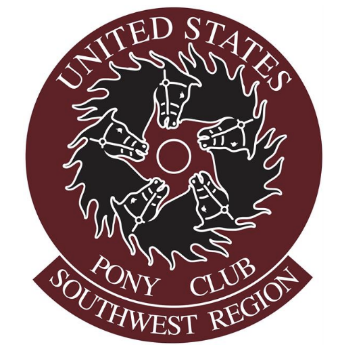 USPC Southwest Region’s2024 Intent to Qualify forUSPC Championships Festival – Lexington, KYThis form is due before you compete in a Southwest Regional qualifying rally.You may send it in with your entry or you may bring it to the rally check in.I, _________________________________ , a member in good standing of the _________________________________ Pony Club of the Southwest Region of the USPC, hope to qualify to compete in the 2024 USPC Championships Festival in the following disciplines:                 				       (Check as many as you think may apply )I understand that if I qualify, I will be eligible to be chosen to be placed on a team that will travel to Championships to represent SW Region. I understand that it is a high honor to be selected for a team to represent Southwest Region at Championships and I will work to uphold the sportsmanship and team spirit of my region.I understand that is also important to read the rulebook for Quiz and/or the Mounted Discipline I wish to qualify in, as well as the rulebook for Horse Management, and to familiarize myself with them, especially those sections pertaining to Championships Competition. I am aware Rulebooks are updated from time-to-time and may contain changes that affect Championships. I agree to obtain the current copy of the Quiz and/or appropriate Mounted Discipline Rulebook, and also the Horse Management Rulebook, prior to attending Championships and be aware of their contents.Member Signature: ________________________________________________________ 	Date________________I, _________________________________ as parent of, _________________________________ , understand that my child is planning to qualify Championships 2024, in Lexington, KY. He/She will be responsible for all transportation expenses, room and board, horse expenses (if applicable), and the portion of the entry fee not covered by the Region or the Club. I also understand that each participant at Championships is expected to have a designated adult from the Region to act as a volunteer and/or chaperone.Parent Signature: ________________________________________________________ 		Date________________DressageMounted GamesWestern DressagePolocrosseEventingTetrathlonShow JumpingGymkhana QuizTrail